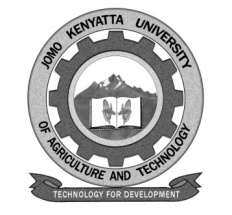    W1-2-60-1-6JOMO KENYATTA UNIVERSITYOFAGRICULTURE AND TECHNOLOGY		UNIVERSITY EXAMINATIONS 2014/2015YEAR III SEMESTER II EXAMINATION FOR THE DEGREE OF BACHELOR OF BUSINESS AND OFFICE MANAGEMENTHBO 2303: LEADERSHIP AND LIFE SKILLSDATE:   AUGUST 2015	                                      	                TIME: 2 HOURS INSTRUCTIONS: ANSWER QUESTION ONE (COMPULSORY) AND ANY OTHER TWO QUESTIONSQUESTION ONEExplain the importance of planning in leadership.				[5 marks]Explain why leaders ought to be role models in the society 			[5 marks]Explain why span of management is important in management.			[5 marks]Explain the importance of delegation in organizational leadership.		[5 marks]Explain how one can acquire a work life balance in an organization set up.	[5 marks]Differentiate a leader from a Manager.						[5 marks]QUESTION TWO There are common traits that define leadership and finding them only takes some study of those who have been successful.  Using relevant examples discuss any THREE common traits in leadership.								       [20 marks]QUESTION THREEConflicts are inheritable in any organizational set up.  Discuss any FOUR methods for restoring conflicts and disputes in an organization.		                           [20 marks]QUESTION FOURExplain the term team building.						    													[5 marks]Discuss the importance of team work in achieving organizational goals.												          [15 marks]QUESTION FIVEDiscuss the objectives of change management in leadership														         [10 marks]Discuss the benefits of coaching in leadership.		 														         [10 marks]